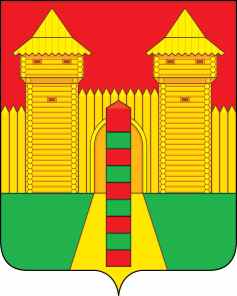 АДМИНИСТРАЦИЯ  МУНИЦИПАЛЬНОГО  ОБРАЗОВАНИЯ «ШУМЯЧСКИЙ   РАЙОН» СМОЛЕНСКОЙ  ОБЛАСТИП О С Т А Н О В Л Е Н И Еот 07.08.2023г.  № 337          п. Шумячи           Руководствуясь Бюджетным кодексом Российской Федерации, Уставом муниципального образования «Шумячский район» Смоленской области   Администрация муниципального образования «Шумячский район» Смоленской областиП О С Т А Н О В Л Я Е Т:       1. Утвердить основные характеристики отчета об исполнении местного бюджета муниципального образования «Шумячский район» Смоленской области за 1 полугодие 2023 года по доходам в сумме 165 337 334,31 рубля, в том числе объем безвозмездных поступлений в сумме   151 094 317,81 рублей, по расходам в сумме 150 363 557,43 рублей, профицит местного бюджета 14 973 776,88 рублей.       2. Утвердить прилагаемый отчет об исполнении местного бюджета муниципального образования «Шумячский район» Смоленской области за 1 полугодие 2023 года.Глава муниципального образования «Шумячский район» Смоленской области                                         А.Н. ВасильевОб исполнении местного бюджета муниципального         образования «Шумячский район»  Смоленскойобласти за 1 полугодие  2023 года